Agenda Papers2nd MeetingSWAYAM BOARD12th March, 2018Ministry of HumanResource DevelopmentShastri BhawanNew Delhi - 110001AGENDA2nd Meeting of the SWAYAM BoardAgenda Item No. 1Action Taken Report of 1st SWAYAM Board meeting held on 14th November, 2017Status ReportAgenda Item No. 2Payment of Honorarium for delivery of SWAYAM CoursesPurportThe objective of this Note is to seek the approval of the Board for the recommendations of the Committee setup to suggest norms for Payment of Honorarium for delivery of SWAYAM Courses.BackgroundSWAYAM Board in its 1st meeting held on 14th November, 2017 formed a sub-committee consisting of Chairman UGC and Chairman, AICTE to examine the issue regarding payment of Honorarium for delivery of SWAYAM Courses and come up with their recommendations.The Committee has submitted its report which is attached.RecommendationsThe honorarium should be Rs. 20,000/- per credit (10 hrs TLM) for enrollments less than 500. So for a 40 Hours Course, it would be Rs. 80,000/- (maximum).The honorarium should be Rs. 25,000/- per credit for enrollments equal to or greater than 500. So for a 40 Hours Course, it would be Rs. 1,00,000/- (maximum).The payment towards teaching assistant should be of Rs. 20,000/- for every 500 students enrolled for a 40 Hours credit / certificate courses subject to a maximum of 5 Teaching Assistants for any course.For the Niche Courses, the concerned AAC would be empowered to modify the norms subject to the maximum cap mentioned aboveApproval SoughtApproval of the Board is sought for the above recommendations of the Committee.Report of the Committee regarding Payment of Honorarium for delivery of SWAYAM Courses BackgroundSWAYAM Board in its 1st meeting held on 14th November, 2017 formed a sub-committee consisting of Chairman UGC and Chairman, AICTE to examine the issue regarding payment of Honorarium for delivery of SWAYAM Courses and come up with their recommendations. On their behalf, Chairman UGC nominated Additional Secretary and Chairman AICTE nominated Director (SWAYAM).Observations and AnalysisOne course duration in SWAYAM is of 40 Hours of Teaching Learning Material (TLM) and the duration is taken as approximately 12 weeks.As per the norms used in the SFC, maximum honorarium for delivery of one course is Rs. 1 Lakh and for teaching assistant is Rs. 20,000/-.The honorarium and payment to teaching assistant are applicable for only credit transfer/ certificate courses.Every National Coordinator (NC) has an Academic Advisory Council (AAC) consisting of experienced Academicians for assisting the NC to take various decisions regarding SWAYAM-MOOCs Courses.The factors that determine the efforts that need to be put in for delivering the MOOCs Course are:(i)  No. of Credits. One credit could be consider and equivalent to 10 Hours of TLM so a 40 Hours SWAYAM Course taken to be of four credits.(ii) Enrollment. There could be two slabs - less than 500 Enrollments and equal to or greater than 500 Enrollments. Here Enrollment would mean the students who are actually appearing in the examinations for credit transfer / certificate courses.(iii) First Run or Re-run of the course. The effort required for every run of the course is approximately the same and one need not to differentiate based on this factor. However, whether a course to be re-run or not would be decided by the AAC depending upon the popularity of the course.(iv) Area/ Discipline of the course - Technical, Management, Science and Social Science. There could be differences based on the area/ discipline. This should be left to the decision of the concerned AAC.The committee after deliberations have arrived at the following recommendations:RecommendationsThe honorarium should be Rs. 20,000/- per credit for enrollments less than 500. So for a 40 Hours Course, it would be Rs. 80,000/- (maximum).The honorarium should be Rs. 25,000 per credit for enrollments equal to or greater than 500. So for a 40 Hours Course, it would be Rs. 1,00,000/- (maximum).The payment towards teaching assistant should be of Rs. 20,000/- for every 500 students enrolled for a 40 Hours credit / certificate courses subject to a maximum of 5 Teaching Assistant for any course.For the Niche Courses, the concerned AAC would be empowered to modify the norms subject to the maximum cap mentioned above.Shri Parameswaran N.					Dr. Manpreet Singh MannaSr. Consultant, M/o HRD					Director, SWAYAM, AICTEDr. (Mrs.) Pankaj MittalAdditional Secretary, UGCAgenda Item No. 3Conduct of Examination for Credit Transfer / Certificate CoursesPurportThe objective of this Note is to seek the approval of the Board for the recommendations of the Committee setup to suggest norms for Conduct of Examination for Credit Transfer / Certificate Courses.BackgroundSWAYAM Board in its 1st meeting held on 14th November, 2017 formed a group consisting of Chairman UGC, Chairman AICTE, IIM Bangalore and NPTEL to come up with recommendations regarding conduct of examination for Credit Transfer/ Certificate Courses.The Committee has submitted its report which is attached.RecommendationsIGNOU may be requested to submit a proposal for conducting the examinations for SWAYAM courses. This could be used by UGC, CEC and IGNOU as of now.As NPTEL and IIM Bangalore are conducting examinations themselves for their courses, they may be permitted to continue the same as of nowApproval SoughtApproval of the Board is sought for the above recommendations of the Committee.Report of the Committee regarding Conduct of Examination for Credit Transfer / Certificate CoursesBackgroundSWAYAM Board in its 1st meeting held on 14th November, 2017 formed a group consisting of Chairman UGC, Chairman AICTE, IIM Bangalore and NPTEL to come up with recommendations regarding conduct of examination for Credit Transfer/ Certificate Courses. On their behalf, Chairman UGC nominated Additional Secretary and Chairman AICTE nominated Director (SWAYAM).NPTEL and IIM Bangalore are already conducting the online examinations on their own through an outside agency. Apart from them UGC, CEC, IGNOU, NCERT, NIOS, AICTE, NITTTR has not conducted any examination under SWAYAM.It was observed that, IGNOU with their strong network of 56 Regional Centres and 3000 Study Centres is conducting exams for over 5 Lakhs students twice in a year during June and December.  IGNOU is one of the main stakeholders in SWAYAM and could be requested to take up the responsibility of conducting the examinations for SWAYAM courses.As on date, AICTE and NCERT do not have any Credit/ Certificate Courses, NIOS has their own scheme of examinations and NITTTR Courses are not yet ready.The committee after deliberations have arrived at the following recommendations;RecommendationsIGNOU may be requested to submit a proposal for conducting the examinations for SWAYAM courses. This could be used by UGC, CEC and IGNOU as of now.As NPTEL and IIM Bangalore are conducting examinations themselves for their courses, they may be permitted to continue the same as of now.Dr. (Mrs.) Pankaj Mittal					Prof. P. D. JoseAdditional Secretary, UGC					Chairperson (MOOCs Initiatives)								IIM BangaloreProf. Andrew Thangaraj					Dr. Manpreet Singh Manna NPTEL Coordinator						Director, SWAYAM, AICTEIIT MadrasAgenda Item No. 4Proposal to Conduct Term End Examination for MOOCs on SWAYAM Platform by Indira Gandhi National Open University (IGNOU)PurportThe objective of this Note is to seek the approval of the Board for the proposal of Indira Gandhi National Open University (IGNOU) to conduct Examination for MOOCs on SWAYAM Platform.BackgroundM/o HRD had requested IGNOU to submit a proposal for conducting the examinations for SWAYAM Courses. IGNOU has submitted a proposal which is attached.Key Points in the Proposal1. IGNOU would conduct the examination through its Exam Centers numbering around 1000.2. The Exams would be conducted in June and December every year.3. The Exams would be paper and pen exam.4. The approximate Financial Implications are Rs. 750/- to 1,000/- per person and service charges of Rs. 10 Lakhs per exam cycle. The Charges would come down once the number of people taking the examination increases.5. The detailed steps in organizing the examination have been mentioned in the proposal.Approval SoughtApproval of the Board is sought for the proposal of IGNOU to conduct the examination for SWAYAM Courses.Proposal to Conduct Term End Examination for MOOCs on SWAYAM Platform by Indira Gandhi National Open University (IGNOU)IGNOU has received request from the MHRD for conduct of examination for SWAYAM Courses using its existing examination system.   IGNOU conducts term end examinations (TEE) for around 2500 courses covering 18 to 20 days in 900-1000 Exam Centres.  6 Lakhs students appear for term end examination in each cycle with 22-25 Lakhs student-sittings per each cycle (approx 4 courses by each student). The conduct of examination and evaluation activities is decentralized using IGNOU’s Network of 67 Regional Centres and 5 Regional Evaluation Centres (REC) covering five zones under the supervision of the Student Evaluation Division at IGNOU Head Quarters.For conducting the SWAYAM Examination the following procedural and financial guidelines are proposed for consideration and approval:I.  Procedural GuidelinesA. Steps involved in conduct of Examination:B. Additional Guidelines:1. Online Examination Form will be made available on the SWAYAM Portal for each course with online exam fee payment facility.2. Hall Tickets will be generated online on SWAYAM Portal. The student has to take the print-out of the same and produced in the Exam Centre along with a Government valid Photo-ID for verification.3. On pilot basis, exams will be scheduled and conducted along with IGNOU examination cycles in June and December every year. Once the volume of exam forms submitted increases, the process will be scaled-up and handled independent of IGNOUs exam cycles.4. All answer scripts will be preserved for 2 years as per IGNOU norms.5. Re-evaluation facility and on-demand photocopy of the answer script will be provided as per IGNOU payment norms.6. The SWAYAM Portal should provide the interface for examination (exam registration to certification) with the special provision for IGNOU to upload datesheet, award list etc.7. For International Students special provision may be made in the respective Embassies as per requirement.  8. Payment to Exam Centres, evaluators etc. will be made by IGNOU as per IGNOU norms.C. Timelines:II. Financial Requirements:1. Examination fee per course will be around Rs.750/- to Rs. 1,000/- depending on the course requirements. Exam fee collected through SWAYAM portal will be transferred to IGNOU account for conduct of examination. 2. Examination Service Charges of Rs. 10 Lakhs per exam cycle (in addition to the exam fee) for overall management of the examination activities.Agenda Item No. 5Proposal for Identifying an Application Service Provider (ASP) for SWAYAMPurportThe objective of this Note is to seek the approval of the Board for the proposal of IIT Madras for Identifying an Application Service Provider (ASP) for SWAYAM.Background1. The current contract with M/s Microsoft for support of the SWAYAM Platform is up to 17.06.2018. It has been discussed on earlier occasions the need for selection of an Application Service Provider who would take over from M/s Microsoft the support services for SWAYAM Platform.2. It was decided by the Joint Committee of SPC in its meeting held on 23rd February 2018,  that the project of selection of Application Service Provider (ASP) of SWAYAM Platform should be entrusted to IIT Madras. Prof. Andrew Thangaraj was advised to submit a proposal in this regard at the earliest mentioning therein the Scope, Time Frame, Costs, Deliverables and the Resources required for the same. A proposal has been submitted by IIT Madras which is enclosed herewith.Key Features of proposal1. The Principal Investigator of the project would be Prof. Andrew Thangaraj, IIT Madras and the Co-Investigator would be Prof. S. Sudarshan, IIT Bombay, Prof. G. Phanikumar, IIT Madras and Prof. Prathap Haridoss, IIT Madras.2. The task of the Application Service Provider (ASP) (for both web and mobile) will be to maintain the SWAYAM Code, including fixing bugs as they are found, provide feature additions to satisfy user requirements and ensure further development of the MOOC application, and most importantly, in cooperation with the Cloud Service Provider (CSP), keep the application/ deployment up and running with service-level guarantees. This requires a team of .NET Developers, who are highly experienced in cloud deployments at very large scale.3. The estimated overall Budget is as follows:Approval SoughtThe approval of the Board is sought for the proposal for Identifying an Application Service Provider (ASP) for SWAYAM and incurring the expenditure of Rs. 15.67 Crores over three years.Proposal for Identifying an Application Service Provider for SWAYAMPrincipal investigator: Prof. Andrew Thangaraj, IIT MadrasCo-investigator: Prof. S. Sudarshan, IIT BombayCo-investigator: Prof. G. Phanikumar, IIT MadrasCo-investigator: Prof. Prathap Haridoss, IIT MadrasBackgroundswayam.gov.in is the Ministry of HRD's MOOC portal designed to serve students/learners in India from high school level to post-graduate level by offering online courses, whose content comprises video lectures, quizzes, assignments and reading material with a discussion forum that aids interaction between the Instructor and the learners. There are plans to target more than 1 Crore students by August 15th, 2018, and make the portal a premier destination for all learners.The entire application (backend, and web/mobile frontend), implemented primarily on .NET, was designed/developed by Microsoft and is currently deployed on the Microsoft proprietary Azure cloud. Microsoft has been managing the deployment and the application so far. The Microsoft team is due to exit the project within the next 4 months.For the long term, a cloud service provider (CSP) has been contracted to host the application, who is currently porting the application out of Azure and into the CSP’s infrastructure.The next immediate requirement is that of an Application Service Provider (ASP) (for both web and mobile), whose task will be to maintain the SWAYAM Code, including fixing bugs as they are found, provide feature additions to satisfy user requirements and ensure further development of the MOOC application, and, most importantly, in cooperation with the CSP, keep the application/deployment up and running with service-level guarantees.  This requires a team of .NET developers, who are highly experienced in cloud deployments at very large scale.MethodologyThe first step is to study and understand the SWAYAM application and its deployment. The investigators have the advantage of having been part of the expert committee that evaluated the current SWAYAM application. Therefore, they have a good starting point. However, the detailed architecture of the application needs to be studied to fully understand all the complexities and implementation issues. After this study, the investigators will arrive at a suitable composition for the team that is needed for providing all the services required from an ASP.The next task is to identify the ASP. Given the time criticality and scale of the task of the ASP, an appropriate organisation with suitable experience and expertise needs to be identified in a time-bound manner. The basic process to be used for identifying the organisation will be in accordance with the financial and purchase procedures followed at IIT Madras.  Options include an open tender on a QCBS basis, and nomination via reputed public sector undertakings such as CDAC, or TCIL.  Note that sourcing manpower via organizations that supply skilled manpower is not desirable, since it does not match the ASP model, where the ASP takes complete responsibility for the running of the service.The final task is to identify suitable procedures for managing the ASP and working with the ASP.   Suitable mechanisms will be developed for bug fixes and feature additions on the portal. The portal is used by several stakeholders.(1) The National Coordinators of SWAYAM: They offer courses on SWAYAM.(2) The students or learners: They consume the content.(3) Administrators: They monitor the activity.All of the stakeholders will have feedback on improvements and bugs. A systematic and simple procedure for identifying and prioritising the bug fixes and feature additions is important. A suitable online mechanism will be evolved for this purpose.Timeline (3 Years Proposal)BudgetASP: For an application of this scale and the requirement of high quality, based on inputs from reputed organisations and based on the expertise of the investigators, a tentative budgetary estimate is an average cost of Rs. 3.5 Lakhs per person per month in the ASP’s team. Assuming a tentative team size of 10, the expected cost of the ASP will be about Rs. 35 Lakhs per month, which amounts to a total of Rs. 420 Lakhs per year plus applicable GST at 18%. Travel: The 4 coordinators will need to travel to meet with different organisations, and to MHRD in Delhi. Once an ASP is identified, regular meetings are needed to monitor progress. A sum of Rs. 20 Lakhs is budgeted for travel and meetings in the first year and Rs. 10 Lakhs is budgeted for subsequent years. Contingency/Consumable Costs: Contingency and consumable costs for managing the entire process is budgeted at Rs. 20 Lakhs for the first year and Rs. 10 Lakhs is budgeted for subsequent years.The overall budget is as follows:(All costs are in Lakhs)Agenda Item No.6SWAYAM 2.0PurportThe objective of this Note is to place before the Board the recommendations of the Expert Committee on SWAYAM 2.0.Background1. The following Expert constituted by the M/o HRD requested to make recommendations on the next version of SWAYAM, named SWAYAM 2.0:(i)   Prof. Andrew Thangaraj, IIT Madras(ii)  Prof. Huzur Saran, IIT Delhi(iii) Prof. Prathap Haridoss, IIT Madras(iv) Prof. S. Sudarshan, IIT Bombay(v)  Shri N. Parameswaran N., Senior Consultant (NMEICT), M/o HRD2. The committee had their deliberations and has arrived at the recommendations for architecture of SWAYAM 2.0. The report also covers the limitations of the current approach, portal management, enhancement and National Coordinator Workflow. Copy of the recommendations is attached.Key Features of recommendations:1. All the courses and learner information (enrollment, marks etc.) would be centrally maintained at SWAYAM Master Platform. The Dash Board and all other information available in the SWAYAM Master Platform would be combined information from all the MOOC Platforms connected to the Master Platform.2. The student interaction would only be through SWAYAM Master Platform. The student would be able to enroll for courses in any MOOC Platform connected to the SWAYAM Master Platform including a mix of courses across the different platforms. The existence of multiple MOOC Platforms would be seamless to the students.3. The Data Storage (i.e. Courses) in all the MOOC Platform would reside within India.Decision SoughtThe Board is requested to accept the recommendations of the Expert Committee on SWAYAM 2.0. If accepted, the Committee may be requested to submit a detailed implementation plan to the Board.Recommendations for SWAYAM 2.0The following committee was constituted by the MHRD to make recommendations on the next version of SWAYAM, named SWAYAM 2.0.1. Prof. Andrew Thangaraj, IIT Madras2. Prof. Huzur Saran, IIT Delhi3. Prof. Prathap Haridoss, IIT Madras4. Prof. S. Sudarshan, IIT Bombay5. Shri. N. Parameswaran, Senior Consultant, MHRDAll members have electronically expressed their consent for the recommendations made in this document.Overview of ChangesThe proposed recommendations for SWAYAM primarily build on and extend the definitions set by SWAYAM 1. The extensions are consistent with the core philosophy of SWAYAM 1 and not in any fundamental manner in conflict with broad parameters of SWAYAM 1. The main extensions are as listed below:SWAYAM 11. Single portal for seamless experience2. All code to be owned by Government of India3. Single cloud deployment to be hosted inside IndiaSWAYAM 21. Single master portal for seamless experience2. All proprietary code developed to be owned by Govt of India. Open source applications are possible as well.3. Single cloud or multiple cloud deployments used, to be hosted in IndiaThe overall architecture of SWAYAM 2.0 is given as a simple diagram next.Architecture of SWAYAM V.2Users:			Users:				Users:		Users:			Users:				Users:AICTE			All NPTEL Courses		All ManagementUGC			Coordinated by 		Courses CoordinatedIGNOU		IIT Madras			by IIM BangaloreCECNIOSNCERTKey Features:1. All the courses and learner information (enrollment, marks etc.) would be centrally maintained at SWAYAM Master Platform. The Dash Board and all other information available in the SWAYAM Master Platform would be combined information from all the MOOC Platforms connected to the Master Platform.2. The student interaction would only be through SWAYAM Master Platform. The student would be able to enroll for courses in any MOOC Platform connected to the SWAYAM Master Platform including a mix of courses across the different platforms. The existence of multiple MOOC Platforms would be seamless to the students.3. The Data Storage (i.e. courses) in all the MOOC Platform would reside within India.StructureThe vision of SWAYAM is to have a common Massive Open Online Courses (MOOCs) platform for a wide variety of users from school, colleges, universities, industry and many other domains. In the current version SWAYAM 1.0, several feature limitations have been observed by course coordinators and pointed out by national coordinators. Often one feature requirement contradicts another. In summary, our observation is that one size MOOC portal does not fit all of the users and is not an effective solution for a national MOOCs portal.Limitations of Current ApproachThe current SWAYAM approach assumes a single underlying platform for a very large variety of courses; by trying to be a jack of all trades, it runs the risk of being master of none. In contrast there are already several widely used MOOC platforms that provide a variety of features required for specific courses.As an example, many MOOC courses require automatic grading of assignments. The exact manner in which an assignment is graded varies widely; it could range from executing user submitted programs to check for correct output, to Artificial Intelligence (AI) systems that analyze a submission for grammar and cohesiveness and assign a score. The resource requirements of these grading techniques can vary widely. Running user programs on a single national level MOOC server could cause serious performance problems. It is better to run courses with such requirements on MOOC systems that have already been designed to support automated grading techniques, and to run these on smaller servers to limit the effect of any performance problems that could arise.Further, instructors may have already created MOOC courses on different platforms, such as IITBx or MITx or course builder, which offer features that they need for their course, and may be now offering the course on SWAYAM. They would be unable or unwilling to port the course to a new platform with significantly lesser features. Since it is important to attract high quality faculty and teachers to offer courses on SWAYAM, it is good to offer flexibility and ease of use.Finally, it is important for SWAYAM to provide a way for its learners to seamlessly go to a different platform for a specific course, while supporting a single entry point for users. Moreover, the ability to take courses in a variety of platforms should not result in fragmentation of user information that is stored for the long term. It is important that information about student achievements, such as marks/grades, e-portfolios containing project reports, program code, design files, etc, should be stored centrally, and can be shared by the student with recruiters and such, to demonstrate their learning achievements.Proposed ArchitectureWe propose a common SWAYAM master portal, which leads to individual MOOCs sites at the backend. The current SWAYAM version 1 will continue to live, as one of the backend MOOCS.Master PortalThe master portal is the main SWAYAM portal with the swayam.gov.in URL. All users will land at this common page and access everything from one common place. The main functions of the master portal are as follows:● Manages user authentication and registration ○ Optionally, unique identity management● Single sign-on for all courses● Maintains dashboards for all types of users● Keeps all long-term records for each user across all courses○ Students: Marks/grades/transcripts○ Faculty: Courses taught, number of students, ratings etc.○ National Coordinators: Number of courses, enrolments, ratings etc.● Credit transfer○ Handled centrally through the master portal● Standards based interfaces to allow user data to be returned from MOOCs portals to master portal○ E.g. LTI: Learning Tools Interoperability standards● High quality search features to help users find relevant courses● User types and rich course metadata to determine course relevance● Ranking of courses is important○ Course rating (by user type etc.), ratings of individual faculty and institutions● Funding○ The main expenditure will be development, maintenance of the master portal along with monthly cloud usage charges● Organisation○ Short term: A quick and effective short-term plan needs to be worked out for initiating the master portal. It is crucial to identify entities that have experience and expertise in building and maintaining large-scale application deployments on cloud.○ Long term: A suitable organisation needs to take charge of the maintenance of the portal including application service and management of feature additions.Multiple MOOCs Portals at the backend● Accept single sign-on user authentication from master portal● Should be a transparent experience for users● Can be built on any technology   ○ The current SWAYAM 1.0 portal, Course builder, Open edX, etc● Compliance with a common method such as Learning Tools Interoperability (LTI) for maintaining synchronized data with the master portal● Individual MOOC portals can be customized to target audienceMobile AppsEach MOOC Platform comes with its own Mobile App.  The SWAYAM 2.0 mobile master app should be able to hand off to another MOOC App in a seamless manner when the user navigates to a course hosted on that MOOC Platform, if the user has installed that app, or should just direct the user to the MOOC website.  In either case, the SWAYAM master app should support single sign on (as long as the other MOOC supports authentication from the master portal) so the users need not authenticate themselves again.MOOCs Portal ManagementIndividual organisations and national coordinators have expertise in different MOOCs portals. A few of them are as follows:Course Builder - NPTELWith several added features Open edX - IITB, IIMBWith Blended MOOCs features added by IITBThe current SWAYAM 1.0 portal - AICTEConsiderable research and development has gone into MOOCs portals over the past decade. Further, several companies and other organisations in India are into education technology. The benefits of all the new developments can be passed on to users of SWAYAM through the deployment of multiple MOOC portals. The number of backend MOOC portals can grow in the future based on interest from organisations.Individual organisations, who have expertise, should be tasked to maintain MOOC portal deployment and manage features. The recommended modality for portal management is as follows:Cloud hostingThe entire deployment should be on cloud with suitable scalabilityThere must be clear data privacy and ownership agreements in placeThe cloud hosting must be inside IndiaPrivate clouds are an option; for example, the IITBx MOOC is hosted on a private cloud at IIT BombayFunding:  A suitable funding mechanism needs to be evolved for the support of development and cloud charges of the different MOOC platforms.Course coordinators can run their courses on any of the platforms depending on the national coordinator through which the course is being offered. There may be further MOOC platforms that are not funded from SWAYAM, e.g. MIT edX.  SWAYAM will in general only link to courses on platforms that are non-commercial, and free to the student for learning purposes; platforms may however charge for certification.Dealing with system problems:  Failures are a part of life, and any issues that students see in any of the platforms will reflect back on SWAYAM.  Thus, SWAYAM will insist on a reasonable quality of service from the platform; quality of service should be monitored using automated systems, and SWAYAM may drop platforms that do not meet minimum standards.A centralized trouble reporting system needs to be implemented by the master portal.  MOOC platform maintainers must use this system to learn about and fix problems.  Phone support may be considered for high priority issues, with restricted circulation of phone numbers to avoid phones getting swamped.Code RepositoryThe code repository should be maintained by a national coordinatorSimilar to all software, the code itself will be a mix of open source components, which clearly cannot be owned by the national coordinator, and feature additions made by the national coordinator.The national coordinator needs to develop a suitable policy of ownership and licensing for the feature additionsEnhancements to MOOCs PortalsThe MOOC portals must continue to evolve and their features need to be enhanced over time. Also, the MOOC portals might have to interface with multiple tools developed independently so as to benefit the learners and provide them hands-on experience. For instance, integration with virtual labs is an interesting possibility going forward.A suitable model for sharing code and data with education technology researchers who desire to make enhancements to the MOOC portals need to be evolved. A suitable project-based or course-based funding model needs to be evolved for supporting the development of enhancements as well. The cloud hosting requirements of such researchers could be supported on a common platform to facilitate ease of development.National Coordinators WorkflowSeveral features in the current SWAYAM portal are actually part of workflow for national coordinators (NCs) - course proposals, examinations etc. Ideally, the workflow of NCs should be separated from the MOOCs portal. The reason is that the workflow is often tweaked and changed by NCs independently and according to their requirements. It is inconvenient to expect the nodal agency maintaining the master portal to be responsible for NC workflow development and changes.NPTEL, being the largest contributor to SWAYAM, has developed several web applications for NC workflow. These include applications for the following:Course proposalStudent/course data portalLocal chapter portalExam registrationQuestion paper managementCertificate generationNPTEL can make the entire workflow suite available to all national coordinators. NPTEL’s workflow suite has been developed and deployed in the standard LAMP architecture, which is easy to deploy and maintain by individual NCs.The NC workflow application need not be hosted on cloud. It is best if individual NCs have a small coding team to maintain their own workflow on local installations.Agenda Item No. 7Partnership between edX and SWAYAM PurportThe objective of this Note is to place before the Board the developments regarding the Partnership between edX and SWAYAM.Background1. CEO, M/s edX Corp. had discussions with M/o HRD and has expressed their desire for partnership with SWAYAM. Some of the best courses available on SWAYAM could be made available on edX Platform. The SWAYAM users would be able to access edX Courses seamlessly.2. M/s edX Corp. has forwarded the terms and conditions of the agreement to be signed with them. The same is enclosed herewith.Key Features of proposal1. Annual maintenance fee of US $1,00,000.2. Can host upto 30 courses with no additional fee.3. Revenue share - 60% to edX.4. Training for four Institution Designees.5. One Hour Course Team Support for each course.Guidance SoughtThe Board is requested to kindly guide the future course of action to be taken on the matter.MEMBER PARTICIPATION AGREEMENTCover SheetEffective Date   : Effective date to be as of 1st or 15th of month to facilitate tracking by finance team.InstitutionX Courses2 : : All courses must meet edX course guidelines, structure and should be of high quality from top university partners on Swayam Platform. The courses will be branded as SwayamX courses on the edX site. Training3 : Expectation is thatedX will trainSwayamteam as reflected in this agreement,and that Swayam will train/support the universities with which it partners whose content will be hosted on edX under the Swayam name – i.e., a train-the-trainer approachAgenda Item No.8Procurement of High Power Amplifiers for SWAYAM PrabhaPurportThe objective of this Note is to seek the approval of the Board for the procurement of High Power Amplifier for uplinking of the SWAYAM Prabha DTH Channels at BISAG, Gandhinagar, Gujarat.Background1. The 32 SWAYAM Prabha DTH Channels are uplinked from BISAG, Gandhinagar, Gujarat. The equipments required for uplinking were procured by M/o HRD through M/s ECIL.2. The High Power Amplifier (HPA) set up is tailor made for every installation, is imported and takes time for supply. At the time of commissioning of SWAYAM Prabha, due to shortage of time the HPA available at BISAG was used.3. The ECIL and BISAG Team in their study report had recommended that a 2.4 KW HPA be used for uplinking the SWAYAM Prabha Channels. Director, BISAG vide his letter dated 12.10.2017 has highlighted the need for urgent procurement of the HPA. Copy of the letter along with the study report is enclosed.4. The approximate cost of 2.4 KW HPA is Rs. 3.5 Crores.Approval SoughtApproval of the Board is sought for procurement of 2.4 KW HPA costing approx. Rs. 3.5 Crores, for uplinking of SWAYAM Prabha Channels, through M/s ECIL Hyderabad.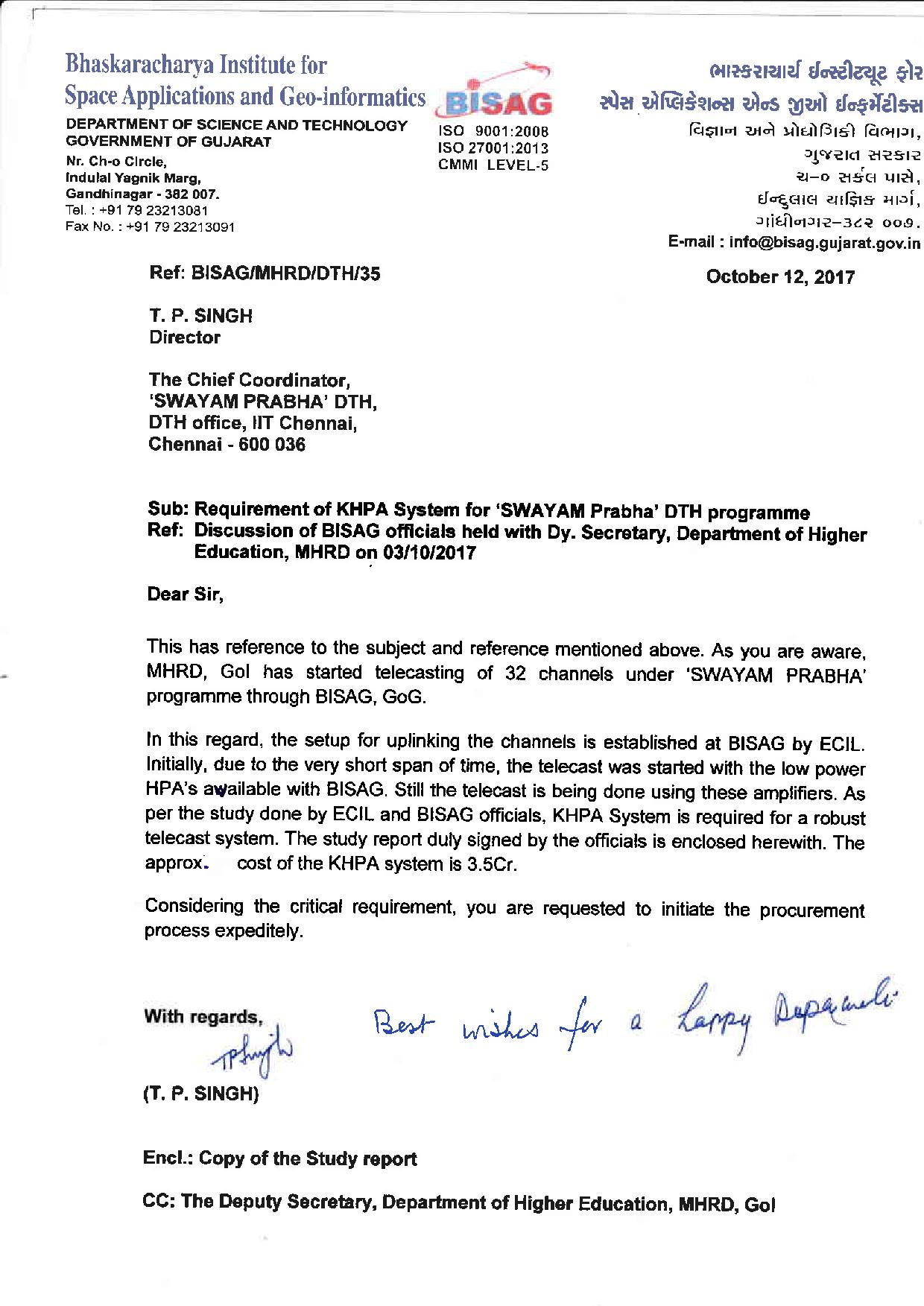 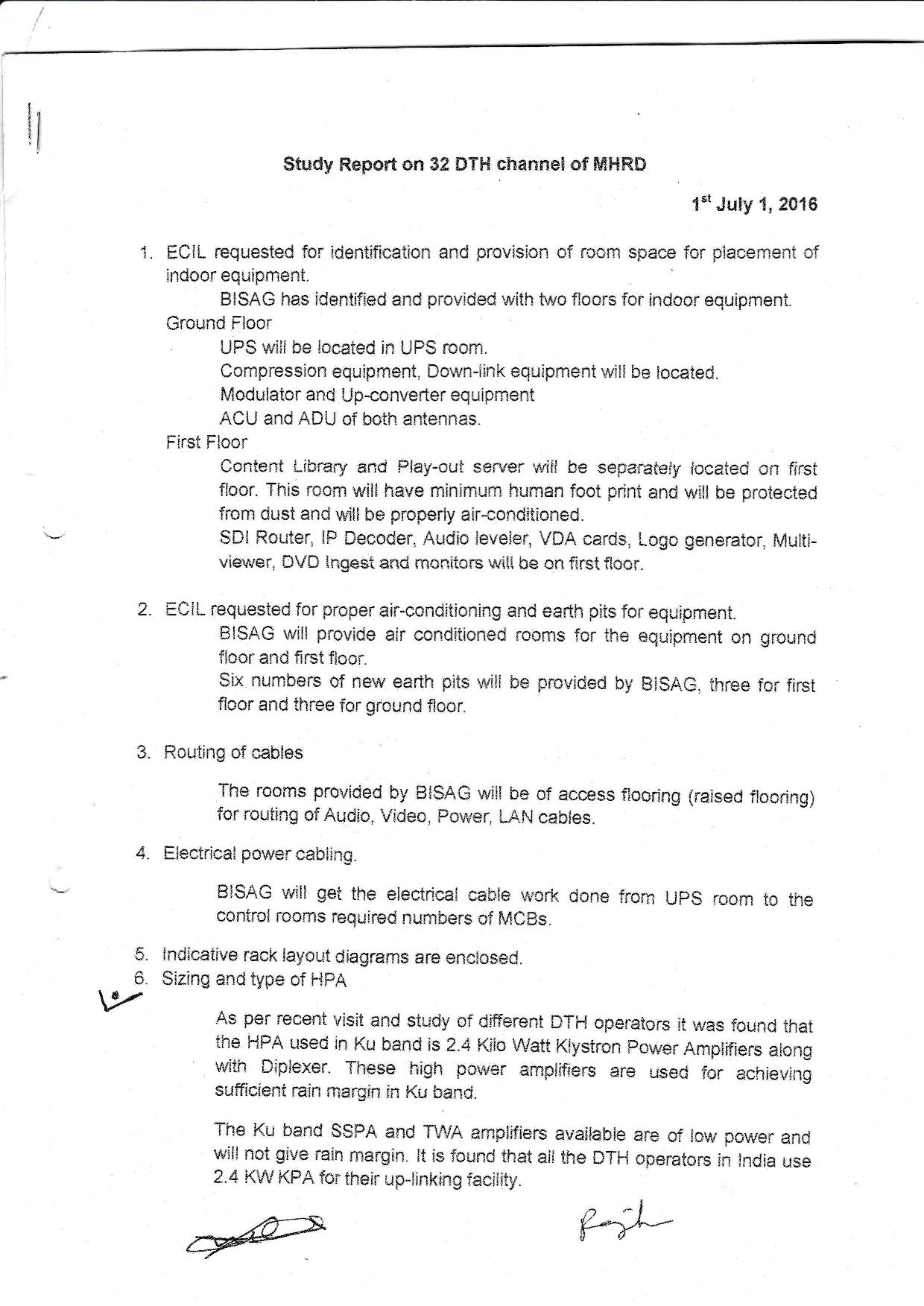 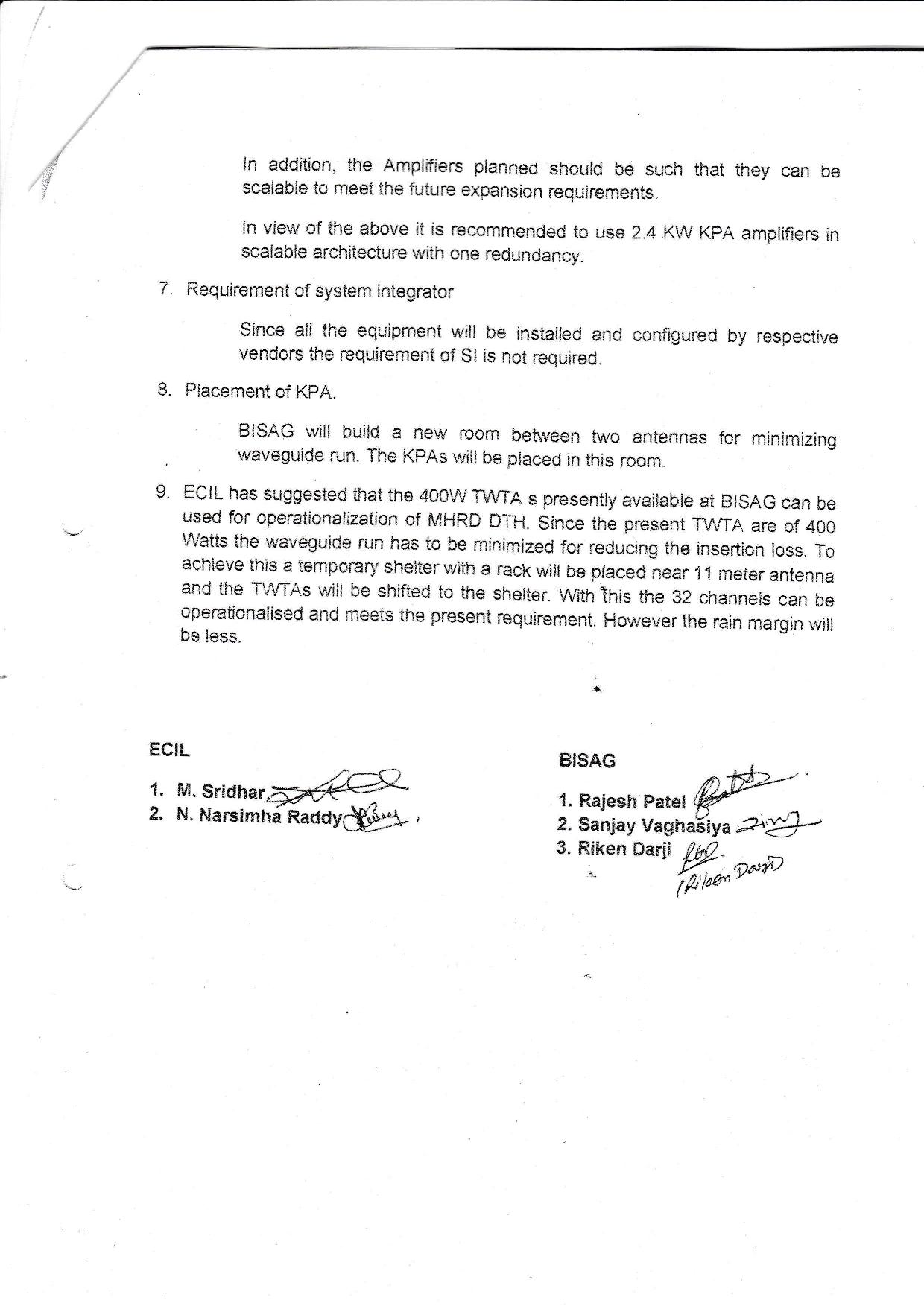 Thank YouS. No.Agenda ItemsPage No.1Agenda Item No. 1Action Taken Report & Status Report2 - 32Agenda Item No. 2:Payment of Honorarium for delivery of SWAYAM Courses4–63Agenda Item No. 3:Conduct of Examination for Credit Transfer / Certificate Courses7 – 84Agenda Item No. 4:Proposal to Conduct Term End Examination for MOOCs on SWAYAM Platform by IGNOU9– 125Agenda Item No. 5:Proposal for Identifying an Application Service Provider (ASP) for SWAYAM13 - 166Agenda Item No. 6:SWAYAM 2.017 – 237Agenda Item No. 7:Partnership between edX and SWAYAM24 - 258Agenda Item No. 8:Procurement of High Power Amplifiers for SWAYAM Prabha26 – 299Agenda Item No. 9:Any other issue with the permission of ChairS. No.Action ItemRemarks1Recommendation on EXAM fee and Exam framework by committee -Chairman UGC, Chairman AICTE, IIM Bangalore and NPTELThe Committee has submitted its recommendation which is part of the Agenda of 2nd SWAYAM Board Meeting.2Recommendation on Payment of Honorarium by Committee -Chairman AICTE and UGCThe Committee has submitted its recommendation which is part of the Agenda of 2nd SWAYAM Board Meeting.3Setting up Local Chapters and Guidelines on Local ChaptersOrientation Workshop of forming Local Chapters in Universities held on 2nd February, 2018 by UGC. 120+ Universities attended the event.4Awareness creation and publicityMeeting held with AICTE and UGC on 5th January, 2018. UGC will prepare Radio Jingles and 3 TVC along with posters and hoardings. AICTE will come up with plan on Social Media Campaign. 5Seamless integration of learners of NPTEL and SWAYAM.Expert Committee has submitted its recommendation on SWAYAM 2.0 which is part of the Agenda of 2nd SWAYAM Board Meeting.6Translation of NIOS D.El.Ed. CoursesO.M. with Direction to expedite the process has been issued to NIOS.7Approval of SWAYAM courses by the Central Universities. Status to be reported by UGC8Development of SWAYAM Prabha mobile appMobile app has been launched9Providing 1 Gbps NKN connectivity to 11 EMRCsRequest for feasibility and financial proposal has been sent to NKNStatus of SWAYAM Courses As On 08thMarch, 2018Status of SWAYAM Courses As On 08thMarch, 2018Total Number of Courses Listed on SWAYAM :1011Past Courses listed on SWAYAM :641Current Courses listed on SWAYAM :319Upcoming Courses listed on SWAYAM :51National Coordinator-wise Distribution of Courses As On 08thMarch, 2018National Coordinator-wise Distribution of Courses As On 08thMarch, 2018National Coordinator-wise Distribution of Courses As On 08thMarch, 2018National Coordinator-wise Distribution of Courses As On 08thMarch, 2018National Coordinator-wise Distribution of Courses As On 08thMarch, 2018National Coordinator-wise Distribution of Courses As On 08thMarch, 2018Past CoursesCurrent CoursesUpcoming CoursesTotal CoursesTotal Student EnrollmentNPTEL (UG & PG Engineering)38028150711292629UGC (PG Non Engineering)1150011575031CEC (UG Non Engineering)76207875517IIM B (Management)10611740686IGNOU (Certificate & Diploma Courses)14001416691NCERT (School 9th to 12th)15502026290NIOS (Open School 9th  to 12th )31190502447789AICTE (Foreign Universities)060620335NITTTR (Teacher Training)00000Total6413195110112994968Registration & Enrollment Status As On 08thMarch, 2018Registration & Enrollment Status As On 08thMarch, 2018Total number of Registration on SWAYAM Platform1951008Total number of Enrollment on SWAYAM Courses2994968Enrollment in NIOS DElEd Courses 501837306Enrollment in NIOS DElEd Courses 502705418Enrollment in NIOS DElEd Courses 503693558Enrollment in NIOS DElEd Courses 504135371Enrollment in NIOS DElEd Courses 50539090S. No.TaskResponsibilityRemarks / Required Action1Question Paper Setting Course Coordinator2 sets of question papers to be prepared by the Course Coordinator2Moderation of Question PaperCourse CoordinatorCourse coordinator will take the responsibility of getting them moderated by a panel of 2 to 3 subject experts.3Dispatch of Moderated Question Paper to IGNOU for PrintingCourse CoordinatorModerated questions Paper in a sealed envelope should be sent of Registrar, SED, IGNOU at least 3 months in advance for printing4Scheduling and Date Sheet preparationIGNOUBased on the number of courses offered for examination the date sheet will be prepared and uploaded on SWAYAM Portal5Question Paper PrintingIGNOUDepending on the no. of students registered for exam, the print run of the question paper will be decided and printed.6Dispatching of question papers and Blank Answer Scripts to Exam CentersIGNOUDepending on the allotment of the courses to each exam centre, the question papers and blank answer scripts will be dispatched. (Atleast one examination centre per state will be identified by IGNOU)7Conduct of ExaminationIGNOUWill be conducted along with IGNOU exams in the month of June and December (preferably during the last 10 days in June and December)8Dispatch of  Answer Scripts from Exam Centres to Regional Evaluation Center of IGNOUExam Centre of IGNOUAs per IGNOU procedure9Sending of Answer scripts to Evaluators Regional Evaluation Centre (REC), IGNOUFor each course the course coordinator concerned will prepare list of evaluators and share it with IGNOU. RECs will dispatch the answer scripts to the evaluators drawn by the Course Coordinator.10Return of the evaluated answer scripts and the Award List by insured Speed Post to RECs, IGNOUEvaluatorAs per IGNOU procedure11Uploading of award list to SWAYAM portalRECs, IGNOURECs will be uploading the award sheet on the SWAYAM portal within a week.12Issue of CertificatesHost InstitutionOnce result is declared, the concerned course coordinator will coordinate with the host institution for issue of Course Completion Certificate in the format decided by SWAYAM.S. No.TaskTime1Announcement of ExaminationIn the months of February for June Examination and August for December Examination2Filling up of Examination Form30th April for June Examination and 31st October for December Examination3Paper Setting and Moderation31st March for June Examination and 30th September for December Examination4Conduct of Examination21st – 30thJune and 21st – 31stDecember (except on Sunday’s and Government / Gazetted Holidays)5Evaluation by the Evaluator15 – 20 Days depending upon the No. of Answer Scripts.6Declaration of Results15thAugust for June exam and 15th February for December ExamItemYear 1 (Lakhs)Year 2 (Lakhs)Year 3 (Lakhs)Total (Lakhs)Application Service Provider420 + 75.60 (GST)420 + 75.60 (GST)420 + 75.60 (GST)1260 + 226.80 (GST)Travel20101040Contingency / Consumables20101040Total (Lakhs)535.60515.60515.601566.80TaskTime (W: week)RemarksStudy SWAYAM and identify team compositionW1Go through documentationDiscuss with experts in academia/industryForm committee at IIT Madras to recommend procedure to identify ASPW1Academic experts Administrative inputImplement the procedureW2 - W10Time critical task.Aggressive timing if we follow open tender route.Appoint the ASP and issue the work orderW11Order to be issued for 3 yearsRisk of delay if there are any issues with open tenderMonitor the work of the ASPW12 -Monitor/manage the ASP’s workEvolve mechanisms for working with ASPW12 - W36Six month window to establish joint operationsItemYear 1 (Lakhs)Year 2 (Lakhs)Year 3 (Lakhs)Total (Lakhs)Application Service Provider420 
+ 75.6 (GST)420
+ 75.6 (GST)420
+ 75.6 (GST)1260
+ 226.8 (GST)Travel20101040Contingency / Consumables20101040Total (Lakhs)535.6515.6515.61566.8Parties:[SWAYAM], a [jurisdiction of organization and type of entity], with a principal place of business of [Institution address](“Institution”)edX Inc., a Massachusetts nonprofit corporation, with a principal place of business of 141 Portland Street, 9th Floor, Cambridge, MA 02139 (“edX”)Effective Date:[DATE], 201__Membership Fee:US $250,000 - WAIVEDAnnual Maintenance Fees:US $100,000 each year of the TermInitial Term:2 years Hosting:InstitutionX Courses2 on the edX Site: up to 30 per year with no additional fee. All InstitutionX Courses offered on the edX Site shall be MOOCs unless otherwise agreed by the Parties.A “MOOC” is a massive open online course offered and available to any and all interested learners at no cost to the end-user except for any fees associated with the issuance of verified certificates of achievement or other fee-based course features agreed upon by the Parties.On-campus use of InstitutionX Courses on Edge Site: up to 10 per year with no additional fee.Course Minimum:Institution must offer 4 distinct InstitutionX Courses on the edX Site each year of the Term (the “Course Minimum”).For purposes of clarity, a repeat InstitutionX Course shall not be considered a distinct InstitutionX Course for purposes of satisfying the Course Minimum.Revenue Share:60% of Revenue to edX and 40% of Revenue to InstitutionedX Studio: Free access for Institution designees to the edX-hosted version of Studio, edX’s course authoring software.Training:Training for 4 Institution designees as outlined in the attached terms and conditions3.Learner Support:Processing of unlimited support tickets in English with respect to InstitutionX Courses on the edX Site.Course Team Support:1 hour of support from an edXservices representativefor eachInstitutionX Course offered on the edX Site.Assessment Data:EdX will provide Institution with full access to the Assessment Data that edX collects with respect to students enrolled in InstitutionX Courses.Marketing: Marketing support as set forth on Schedule A to the attached terms and conditions. 